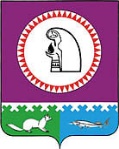 О внесении изменений в Положение о порядке организациии проведения публичных слушаний на территории Октябрьского района, утвержденное решением Думы Октябрьского района от 21.12.2005 № 30В соответствии с Федеральным законом от 06.10.2003 № 131-ФЗ «Об общих принципах организации местного самоуправления в РФ», уставом Октябрьского района, Дума Октябрьского района РЕШИЛА: 1. Внести в Положение о порядке организации и проведения публичных слушаний на территории Октябрьского района, утвержденное решением Думы Октябрьского района от 21.12.2005 № 30, следующие изменения:1.1. Пункт 3.9 изложить в следующей редакции:«3.9. Муниципальный правовой акт о назначении публичных слушаний, проект муниципального правового акта, предлагаемый к обсуждению на публичных слушаниях, подлежат обязательному опубликованию, а также размещению на официальном веб-сайте Октябрьского района, не позднее чем за 15 дней до начала слушаний кроме случаев, установленных настоящим Положением.».1.2. В пункте 4.20 после слов «в письменном виде» дополнить словами «, посредством официального веб-сайта Октябрьского района».1.3. В пункте 8.1 слова «Приказом Государственного комитета Российской Федерации по охране окружающей среды от 16.05.2000 № 372 «Об утверждении Положения об оценке воздействия намечаемой хозяйственной и иной деятельности на окружающую среду в Российской Федерации»» заменить словами «Приказом Минприроды России от 01.12.2020    № 999 «Об утверждении требований к материалам оценки воздействия на окружающую среду»».2. Опубликовать решение в официальном сетевом издании «октвести.ру».3. Контроль за выполнением настоящего решения возложить на постоянную комиссию Думы Октябрьского района по вопросам местного самоуправления.Председатель Думы Октябрьского района                                                              Е.И. Соломаха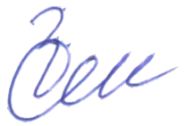 Глава Октябрьского района                 			                   	                  С.В. ЗаплатинМуниципальное образованиеОктябрьский районДУМАРЕШЕНИЕМуниципальное образованиеОктябрьский районДУМАРЕШЕНИЕМуниципальное образованиеОктябрьский районДУМАРЕШЕНИЕМуниципальное образованиеОктябрьский районДУМАРЕШЕНИЕМуниципальное образованиеОктябрьский районДУМАРЕШЕНИЕМуниципальное образованиеОктябрьский районДУМАРЕШЕНИЕМуниципальное образованиеОктябрьский районДУМАРЕШЕНИЕМуниципальное образованиеОктябрьский районДУМАРЕШЕНИЕМуниципальное образованиеОктябрьский районДУМАРЕШЕНИЕМуниципальное образованиеОктябрьский районДУМАРЕШЕНИЕ«16»февраля2022г.№750пгт. Октябрьскоепгт. Октябрьскоепгт. Октябрьскоепгт. Октябрьскоепгт. Октябрьскоепгт. Октябрьскоепгт. Октябрьскоепгт. Октябрьскоепгт. Октябрьскоепгт. Октябрьское16.02.2022№750«Д-5»